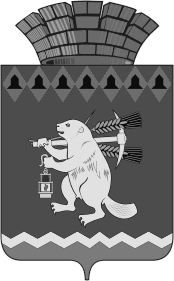 Администрация Артемовского городского округа ПОСТАНОВЛЕНИЕот 26.12.2023                                                                                         № 1576-ПАОб утверждении Плана мероприятий («дорожная карта») по повышению позиций Свердловской области в Национальном рейтинге состояния инвестиционного климата в субъектах Российской Федерации на территории Артемовского городского округа на 2023 -2024 годы В целях повышения инвестиционной привлекательности Артемовского городского округа, руководствуясь Планом мероприятий («дорожная карта») по повышению позиций Свердловской области в Национальном рейтинге состояния инвестиционного климата в субъектах Российской Федерации на 2023-2024 годы, утвержденным Губернатором Свердловской области (от 22.11.2023 № 01-01-40/96), статьями 30, 31 Устава Артемовского городского округа,ПОСТАНОВЛЯЮ:1. Утвердить План мероприятий («дорожная карта») по повышению позиций Свердловской области в Национальном рейтинге состояния инвестиционного климата в субъектах Российской Федерации на территории Артемовского городского округа на 2023 - 2024 годы (далее – План мероприятий) (Приложение).2. Ответственным за реализацию Плана мероприятий:2.1 обеспечить реализацию мероприятий и достижение планируемых значений по показателям в установленные сроки;2.2 представлять отчет о ходе выполнения мероприятий и достижении планируемых значений в отдел экономики, инвестиций и развития Администрации Артемовского городского округа. При невыполнении мероприятий или недостижении значений Плана мероприятий в установленный срок к отчету необходимо прилагать аналитическую записку о причинах нарушения и предложения по обеспечению выполнения.Срок - ежеквартально до 2 числа месяца, следующего за отчетным периодом.3. Отделу экономики, инвестиций и развития Администрации Артемовского городского округа (Кириллова О.С.) представлять сводный отчет о ходе выполнения мероприятий Плана и достижении планируемых значений Плана:- первому заместителю главы Артемовского городского округа. Срок - ежеквартально до 6 числа месяца, следующего за отчетным периодом;- в Министерство инвестиций и развития Свердловской области. Срок - ежеквартально до 10 числа месяца, следующего за отчетным периодом;- в Восточный управленческий округ. Срок - ежеквартально до 10 числа месяца, следующего за отчетным периодом.При невыполнении мероприятий или недостижении значений Плана мероприятий в установленный срок к отчету необходимо прилагать аналитическую записку о причинах нарушения и предложения по обеспечению выполнения.4. Признать утратившим силу постановление Администрации Артемовского городского округа от 03.03.2023 № 221-ПА «Об утверждении Плана мероприятий («дорожная карта») по повышению позиций Свердловской области в Национальном рейтинге состояния инвестиционного климата в субъектах Российской Федерации на территории Артемовского городского округа на 2023 год».5. Постановление разместить на Официальном портале правовой информации Артемовского городского округа (www.артемовский-право.рф) и на официальном сайте Артемовского городского округа в информационно-телекоммуникационной сети «Интернет».6. Контроль за исполнением постановления возложить на первого заместителя главы Артемовского городского округа Черемных Н.А.Глава Артемовского городского округа                                     К.М. ТрофимовПлан мероприятий («дорожная карта») по повышению позиций Свердловской области в Национальном рейтинге состояния инвестиционного климата в субъектах Российской Федерации на территории Артемовского городского округа на 2023 -2024 годы  ПриложениеУТВЕРЖДЕНпостановлением Администрации Артемовского городского округаот 26.12.2023 № 1576-ПАНомер строкиПоказательКритерии оценки показателяНомер мероприятияМероприятиеСрок исполнения мероприятияОтветственный за достижение результата и реализацию мероприятия1РЕГУЛЯТОРНАЯ СРЕДАРЕГУЛЯТОРНАЯ СРЕДАРЕГУЛЯТОРНАЯ СРЕДАРЕГУЛЯТОРНАЯ СРЕДАРЕГУЛЯТОРНАЯ СРЕДАРЕГУЛЯТОРНАЯ СРЕДА2А2. Повышение эффективности процедур по выдаче разрешений на строительствоА2. Повышение эффективности процедур по выдаче разрешений на строительствоА2. Повышение эффективности процедур по выдаче разрешений на строительствоА2. Повышение эффективности процедур по выдаче разрешений на строительствоА2. Повышение эффективности процедур по выдаче разрешений на строительствоА2. Повышение эффективности процедур по выдаче разрешений на строительство3А2.1. Среднее время получения разрешений на строительство (рабочих дней)количество рабочих дней от запроса на получение градостроительного плана земельного участка до получения разрешения на строительство для одного респондента, исключая время ожидания по инициативе заявителя и/или из-за непредставления полного пакета документов, необходимых для проведения процедуры1мониторинг и выявление нарушений сроков осуществления процедур, необходимых для получения разрешений на строительство, в Артемовском городском округеежеквартально, до 30.09.2024Управление архитектуры и градостроительства Администрации Артемовского городского округа (Ларионова А.Г.)4А2.1. Среднее время получения разрешений на строительство (рабочих дней)количество рабочих дней от запроса на получение градостроительного плана земельного участка до получения разрешения на строительство для одного респондента, исключая время ожидания по инициативе заявителя и/или из-за непредставления полного пакета документов, необходимых для проведения процедуры2принятие мер оперативного реагирования по итогам проведенного мониторингаежеквартально, до 30.09.2024заместитель главы Артемовского городского округа Миронов А.И.,Управление архитектуры и градостроительства Администрации Артемовского городского округа (Ларионова А.Г.)5А2.2. Среднее количество процедур, необходимых для получения разрешений на строительство (штук).общее количество процедур для получения разрешений на строительство – количество любых обязательных или обычно происходящих процедур с целью получения разрешения на строительство от запроса на получение градостроительного плана земельного участка до получения разрешения на строительство. Процедурой считается любое взаимодействие хозяйствующего субъекта с внешними контрагентами, включая органы государственной власти, с целью получения документа, разрешения, заключения, печати, подписи или иного результата, необходимого для законного функционирования бизнеса субъекта. Взаимодействия с разными отделами одной организации считаются отдельными процедурами. Основные процедуры, необходимые для получения разрешения на строительство:– получение градостроительного плана земельного участка;– получение технических условий и заключение договоров подключения (технологического присоединения) объектов капитального строительства к сетям инженерно-технического обеспечения;– проведение государственной экспертизы проектной документации и результатов инженерных изысканий;– получение разрешения на строительство;– получение дополнительных разрешений, связанных с особенностями градостроительной деятельности (порубочного билета, разрешения на осуществление земляных работ, согласование проекта организации строительства и др.);– иные процедуры, которые требовалось пройти для получения разрешений на строительство (агрегированный вид)1мониторинг размещения актуализированной информации о муниципальных услугах по выдаче разрешения на строительство на официальном сайте Артемовского городского округа в информационнотелекоммуникационной сети «Интернет» (далее - сеть «Интернет»)постоянно, до 30.09.2024Управление архитектуры и градостроительства Администрации Артемовского городского округа (Ларионова А.Г.)6А2.3. Удовлетворен-ность деятельностью муниципальных органов, уполномоченных на выдачу разрешений на строительство(средний балл)критерии:- скорость выдачи разрешений; полнота и доступность информации;- необходимость представления не предусмотренных законодательством документов;      - профессионализм сотрудников органов выдачи разрешений;- возможность получения разрешения на строительство и реконструкцию объектов капитального строительства в электронном виде1реализация плана-графика по ведению в Свердловской области алгоритма действий инвестора для получения разрешения на строительствопостоянно, до 30.09.2024Управление архитектуры и градостроительства Администрации Артемовского городского округа (Ларионова А.Г.)7А2.3. Удовлетворен-ность деятельностью муниципальных органов, уполномоченных на выдачу разрешений на строительство(средний балл)критерии:- скорость выдачи разрешений; полнота и доступность информации;- необходимость представления не предусмотренных законодательством документов;      - профессионализм сотрудников органов выдачи разрешений;- возможность получения разрешения на строительство и реконструкцию объектов капитального строительства в электронном виде2обеспечение наполнения и ведения государственной информационной системы обеспечения градостроительной деятельности в Артемовском городском округе с целью цифровизации информациипостоянно, до 30.09.2024Управление архитектуры и градостроительства Администрации Артемовского городского округа (Ларионова А.Г.)8А2.3. Удовлетворен-ность деятельностью муниципальных органов, уполномоченных на выдачу разрешений на строительство(средний балл)критерии:- скорость выдачи разрешений; полнота и доступность информации;- необходимость представления не предусмотренных законодательством документов;      - профессионализм сотрудников органов выдачи разрешений;- возможность получения разрешения на строительство и реконструкцию объектов капитального строительства в электронном виде3направление в Министерство инвестиций и развития Свердловской области перечня респондентов, получивших разрешение на строительство в отчетном квартале, для проведения опроса о качестве оказанных услугежеквартально, до 28.06.2024отдел экономики, инвестиций и развития Администрации Артемовского городского округа (Кириллова О.С.),Управление архитектуры и градостроительства Администрации Артемовского городского округа (Ларионова А.Г.)9А2.3. Удовлетворен-ность деятельностью муниципальных органов, уполномоченных на выдачу разрешений на строительство(средний балл)критерии:- скорость выдачи разрешений; полнота и доступность информации;- необходимость представления не предусмотренных законодательством документов;      - профессионализм сотрудников органов выдачи разрешений;- возможность получения разрешения на строительство и реконструкцию объектов капитального строительства в электронном виде4оперативное принятие мер реагирования по решению проблемных вопросов, выявленных по итогам проведенных Министерством инвестиций и развития Свердловской области опросов, с представлением в Министерство инвестиций и развития Свердловской области информации о принятых мерахежеквартально, до 30.09.2024первый заместитель главы Артемовского городского округа Черемных Н.А.,Управление архитектуры и градостроительства Администрации Артемовского городского округа (Ларионова А.Г.)10А2.3. Удовлетворен-ность деятельностью муниципальных органов, уполномоченных на выдачу разрешений на строительство(средний балл)критерии:- скорость выдачи разрешений; полнота и доступность информации;- необходимость представления не предусмотренных законодательством документов;      - профессионализм сотрудников органов выдачи разрешений;- возможность получения разрешения на строительство и реконструкцию объектов капитального строительства в электронном виде5организация консультаций по услугам строительного цикла на системной основе (с разработкой и утверждением графиков консультаций)до 31.12.2023Управление архитектуры и градостроительства Администрации Артемовского городского округа (Ларионова А.Г.)11АЗ. Повышение эффективности процедур по регистрации прав собственностиАЗ. Повышение эффективности процедур по регистрации прав собственностиАЗ. Повышение эффективности процедур по регистрации прав собственностиАЗ. Повышение эффективности процедур по регистрации прав собственностиАЗ. Повышение эффективности процедур по регистрации прав собственностиАЗ. Повышение эффективности процедур по регистрации прав собственности12А3.2. Среднее количество процедур, необходимых для регистрации прав собственности юридических лиц и индивидуальных предпринимателей на недвижимое имущество (кроме права собственности на земельный участок) (штук)общее количество процедур для регистрации прав собственности - количество любых обязательных или обычно происходящих процедур с целью регистрации прав собственности. Процедурой считается любое взаимодействие хозяйствующего субъекта с внешними контрагентами, включая органы государственной власти, с целью получения документа, разрешения, заключения, печати, подписи или иного результата, необходимого для законного функционирования бизнеса субъекта. Взаимодействия с разными отделами одной организации. Основные процедуры, необходимые для регистрации права собственности:- подача пакета документов, необходимых для осуществления государственной регистрации прав собственности на недвижимое имущество;- оплата государственной пошлины;- иные процедуры, которые требовалось пройти для регистрации прав собственности (агрегированный вид)1представление заявлений и прилагаемых к ним документов в соответствии с частью 2 статьи 19 Федерального закона от 13 июля 2015 года № 218-ФЗ «О государственной регистрации недвижимости» в электронном видепостоянно, до 30.09.2024Управление муниципальным имуществом Администрации Артемовского городского округа (Кинзельская Е.П.)13А7. Эффективность процедур по подключению к сетям водоснабжения и водоотведенияА7. Эффективность процедур по подключению к сетям водоснабжения и водоотведенияА7. Эффективность процедур по подключению к сетям водоснабжения и водоотведенияА7. Эффективность процедур по подключению к сетям водоснабжения и водоотведенияА7. Эффективность процедур по подключению к сетям водоснабжения и водоотведенияА7. Эффективность процедур по подключению к сетям водоснабжения и водоотведения14А7.3. Удовлетворен-ность эффективностью процедур по подключению к сетям водоснабжения(средний балл)критерии удовлетворенности:1) скорость подключения;2) стоимость подключения;3) достаточность мощностей у и/или пропускной способности сетей;4) необходимость предоставления не предусмотренных законодательством документов для подключения;5) профессионализм сотрудников органов, ответственных за подключение к сетям водоснабжения;6) возможность прохождения процедуры подключения к сетям водоснабжения (или прохождения части этапов) через сеть «Интернет»1направление в Министерство инвестиций и развития Свердловской области перечня респондентов, получивших услугу по технологическому присоединению к сетям водоснабжения в отчетном квартале, для проведения опроса о качестве оказанных услугежеквартально, до 28.06.2024отдел экономики, инвестиций и развития Администрации Артемовского городского округа (Кириллова О.С.),Управление по городскому хозяйству и жилью Администрации Артемовского городского округа (Угланова А.И.)15А7.3. Удовлетворен-ность эффективностью процедур по подключению к сетям водоснабжения(средний балл)критерии удовлетворенности:1) скорость подключения;2) стоимость подключения;3) достаточность мощностей у и/или пропускной способности сетей;4) необходимость предоставления не предусмотренных законодательством документов для подключения;5) профессионализм сотрудников органов, ответственных за подключение к сетям водоснабжения;6) возможность прохождения процедуры подключения к сетям водоснабжения (или прохождения части этапов) через сеть «Интернет»2оперативное принятие мер реагирования по решению проблемных вопросов, выявленных по итогам проведенных Министерством инвестиций и развития Свердловской области, с представлением в Министерство инвестиций и развития Свердловской области информации о принятых мерахежеквартально, до 30.09.2024заместитель главы Артемовского городского округа Миронов А.И.,Управление по городскому хозяйству и жилью Администрации Артемовского городского округа (Угланова А.И.)16А7.6. Удовлетворен-ность эффективностью процедур по подключению к сетям водоотведения(средний балл)критерии удовлетворенности:1) скорость подключения;2) стоимость подключения; 3) достаточность мощностей и/или пропускной способности сетей;4) необходимость предоставления не предусмотренных законодательством документов для подключения;5) профессионализм сотрудников органов, ответственных за подключение к сетям водоотведения;6) возможность прохождения процедуры подключения к сетям водоотведения (или прохождения части этапов) через сеть «Интернет»1направление в Министерство инвестиций и развития Свердловской области перечня респондентов, получивших услугу по технологическому присоединению к сетям водоотведения в отчетном квартале, для проведения опроса о качестве оказанных услугежеквартально, до 28.06.2024отдел экономики, инвестиций и развития Администрации Артемовского городского округа (Кириллова О.С.),Управление по городскому хозяйству и жилью Администрации Артемовского городского округа (Угланова А.И.)17А7.6. Удовлетворен-ность эффективностью процедур по подключению к сетям водоотведения(средний балл)критерии удовлетворенности:1) скорость подключения;2) стоимость подключения; 3) достаточность мощностей и/или пропускной способности сетей;4) необходимость предоставления не предусмотренных законодательством документов для подключения;5) профессионализм сотрудников органов, ответственных за подключение к сетям водоотведения;6) возможность прохождения процедуры подключения к сетям водоотведения (или прохождения части этапов) через сеть «Интернет»2оперативное принятие мер реагирования по решению проблемных вопросов, выявленных по итогам проведенных Министерством инвестиций и развития Свердловской области, с представлением в Министерство инвестиций и развития Свердловской области информации о принятых мерахежеквартально, до 30.09.2024заместитель главы Артемовского городского округа Миронов А.И.,Управление по городскому хозяйству и жилью Администрации Артемовского городского округа (Угланова А.И.)18А8. Эффективность процедур по подключению к сетям теплоснабженияА8. Эффективность процедур по подключению к сетям теплоснабженияА8. Эффективность процедур по подключению к сетям теплоснабженияА8. Эффективность процедур по подключению к сетям теплоснабженияА8. Эффективность процедур по подключению к сетям теплоснабженияА8. Эффективность процедур по подключению к сетям теплоснабжения19А8.1. Среднее времяподключения к сетямтеплоснабжения(рабочих дней)время подключения к сетям теплоснабжения для респондента - количество рабочих дней от подачи заявки на определение возможности технического подключения до подписания акта о присоединении абонентской отопительной системы, вентиляции, горячего водоснабжения и технологических нужд к системе теплоснабжения, исключая время ожидания по инициативе заявителя и/или из-за непредставления полного пакета документов, необходимых для проведения процедуры1обеспечение сетевыми организациями преимущественного исполнения обязательств, предусмотренных договорами технологического присоединения, заключенными с заявителями-респондентами, собственными силами (хозяйственным способом) без привлечения сторонних подрядных организаций и проведения дополнительных конкурсных процедурпостоянно, до 30.09.2024Управление по городскому хозяйству и жилью Администрации Артемовского городского округа (Угланова А.И.)20А8.1. Среднее времяподключения к сетямтеплоснабжения(рабочих дней)время подключения к сетям теплоснабжения для респондента - количество рабочих дней от подачи заявки на определение возможности технического подключения до подписания акта о присоединении абонентской отопительной системы, вентиляции, горячего водоснабжения и технологических нужд к системе теплоснабжения, исключая время ожидания по инициативе заявителя и/или из-за непредставления полного пакета документов, необходимых для проведения процедуры2обеспечение сетевыми организациями наличия складского запаса необходимого оборудования для исполнения обязательств по договорам технологического присоединения, заключенным с заявителями-респондентами, в целях исключения необходимости проведения дополнительных закупочных процедур для его приобретенияпостоянно, до 30.09.2024Управление по городскому хозяйству и жилью Администрации Артемовского городского округа (Угланова А.И.)21А8.2.Среднее количество процедур, необходимых для подключения к сетямтеплоснабжения(штук)общее количество процедур для подключения к сетям теплоснабжения для респондента - количество любых обязательных или обычно происходящих процедур с целью подключения к системам теплоснабжения от подачи заявки на определение возможности технического подключения до подписания акта о присоединении абонентской отопительной системы, вентиляции, горячего водоснабжения и технологических нужд к системе теплоснабжения. Процедурой считается любое взаимодействие хозяйствующего субъекта с внешними контрагентами, включая органы государственной власти, с целью получения документа, разрешения, заключения, печати, подписи или иного результата, необходимого для законного функционирования бизнеса субъекта1обеспечение сетевыми организациями количества взаимодействия с заявителями-респондентами в процессе предоставления услуг по технологическому присоединению до момента получения услуги в пределах четырех обращенийпостоянно, до 30.09.2024Управление по городскому хозяйству и жилью Администрации Артемовского городского округа (Угланова А.И.)22А8.2.Среднее количество процедур, необходимых для подключения к сетямтеплоснабжения(штук)общее количество процедур для подключения к сетям теплоснабжения для респондента - количество любых обязательных или обычно происходящих процедур с целью подключения к системам теплоснабжения от подачи заявки на определение возможности технического подключения до подписания акта о присоединении абонентской отопительной системы, вентиляции, горячего водоснабжения и технологических нужд к системе теплоснабжения. Процедурой считается любое взаимодействие хозяйствующего субъекта с внешними контрагентами, включая органы государственной власти, с целью получения документа, разрешения, заключения, печати, подписи или иного результата, необходимого для законного функционирования бизнеса субъекта2обеспечение сетевыми организациями предоставления услуг по технологическому присоединению заявителям- респондентам в электронном виде по принципу «одного окна» с использованием сервиса «Личный кабинет» в сети «Интернет» без необходимости очного посещения офисов сетевых организацийпостоянно, до 30.09.2024Управление по городскому хозяйству и жилью Администрации Артемовского городского округа (Угланова А.И.)23А8.3. Удовлетворен-ность эффективностью процедур по подключению к сетям теплоснабжения(средний балл)критерии удовлетворенности:1) скорость подключения;2) стоимость подключения;3) достаточность мощностей и/или пропускной способности сетей;4) необходимость предоставления не предусмотренных законодательством документов для подключения;5) профессионализм сотрудников органов, ответственных за подключение к сетям теплоснабжения;6) возможность прохождения процедуры подключения к сетям водоотведения (или прохождения части этапов) через сеть «Интернет»1обеспечение сетевыми организациями разработки и внедрения для заявителей- респондентов концепции услуги «персональный менеджер-консультант» со дня получения заявок на технологическое присоединение и до момента полного исполнения договорных обязательствпостоянно, до 30.09.2024Управление по городскому хозяйству и жилью Администрации Артемовского городского округа (Угланова А.И.)24А8.3. Удовлетворен-ность эффективностью процедур по подключению к сетям теплоснабжения(средний балл)критерии удовлетворенности:1) скорость подключения;2) стоимость подключения;3) достаточность мощностей и/или пропускной способности сетей;4) необходимость предоставления не предусмотренных законодательством документов для подключения;5) профессионализм сотрудников органов, ответственных за подключение к сетям теплоснабжения;6) возможность прохождения процедуры подключения к сетям водоотведения (или прохождения части этапов) через сеть «Интернет»2направление в Министерство инвестиций и развития Свердловской области перечней респондентов, получивших услугу по технологическому присоединению к сетям теплоснабжения в отчетном квартале, для проведения опроса о качестве оказанных услугежеквартально, до 28.06.2024отдел экономики, инвестиций и развития Администрации Артемовского городского округа (Кириллова О.С.),Управление по городскому хозяйству и жилью Администрации Артемовского городского округа (Угланова А.И.)25А8.3. Удовлетворен-ность эффективностью процедур по подключению к сетям теплоснабжения(средний балл)критерии удовлетворенности:1) скорость подключения;2) стоимость подключения;3) достаточность мощностей и/или пропускной способности сетей;4) необходимость предоставления не предусмотренных законодательством документов для подключения;5) профессионализм сотрудников органов, ответственных за подключение к сетям теплоснабжения;6) возможность прохождения процедуры подключения к сетям водоотведения (или прохождения части этапов) через сеть «Интернет»3оперативное принятие мер реагирования по решению проблемных вопросов, выявленных по итогам проведенных Министерством инвестиций и развития Свердловской области, с представлением в Министерство инвестиций и развития Свердловской области информации о принятых мерахежеквартально, до 30.09.2024заместитель главы Артемовского городского округа Миронов А.И.,Управление по городскому хозяйству и жилью Администрации Артемовского городского округа (Угланова А.И.)26А9. Эффективность процедур по вводу объекта в эксплуатациюА9. Эффективность процедур по вводу объекта в эксплуатациюА9. Эффективность процедур по вводу объекта в эксплуатациюА9. Эффективность процедур по вводу объекта в эксплуатациюА9. Эффективность процедур по вводу объекта в эксплуатациюА9. Эффективность процедур по вводу объекта в эксплуатацию27А9.1. Среднее время получения разрешений на ввод в эксплуатацию жилого объекта или здания нежилого назначения (рабочих дней)время получения разрешений на ввод в эксплуатацию для респондента – количество рабочих дней от запроса до получения разрешения на ввод в эксплуатацию для одного респондента1осуществление регулярного мониторинга предельного срока прохождения процедур, необходимых для получения разрешений на ввод в эксплуатацию объекта на территории Артемовского городского округаежеквартально, до 30.09.2024Управление архитектуры и градостроительства Администрации Артемовского городского округа (Ларионова А.Г.)28А9.1. Среднее время получения разрешений на ввод в эксплуатацию жилого объекта или здания нежилого назначения (рабочих дней)время получения разрешений на ввод в эксплуатацию для респондента – количество рабочих дней от запроса до получения разрешения на ввод в эксплуатацию для одного респондента2принятие мер оперативного реагирования по итогам проведенного мониторингапостоянно, до 30.09.2024заместитель главы Артемовского городского округа Миронов А.И.,Управление архитектуры и градостроительства Администрации Артемовского городского округа (Ларионова А.Г.)29А9.2. Среднее количество процедур, необходимых для получения разрешений на ввод в эксплуатацию жилого объекта или здания нежилого назначения (штук)общее количество процедур для получения разрешений на ввод в эксплуатацию для респондента – количество любых обязательных или обычно происходящих процедур с целью получения разрешения на ввод в эксплуатацию для одного респондента1контроль за размещением актуализированной информации о муниципальных услугах по выдаче разрешения на ввод в эксплуатацию на официальном сайте Артемовского городского округа в сети «Интернет»постоянно, до 30.09.2024заместитель главы Артемовского городского округа Миронов А.И.,Управление архитектуры и градостроительства Администрации Артемовского городского округа (Ларионова А.Г.)30А9.3. Удовлетворен-ность эффективностью процедур, необходимых для получения разрешений на ввод в эксплуатацию жилого объекта или здания нежилого назначения (средний балл)скорость выдачи разрешений; полнота и доступность информации; необходимость предоставления не предусмотренных законодательством документов; профессионализм сотрудников органов выдачи разрешений; возможность прохождения процедуры (или прохождения части этапов) через сеть «Интернет»1реализация плана-графика по ведению в Свердловской области алгоритма действий инвестора для получения разрешения на ввод в эксплуатациюпостоянно, до 30.09.2024Управление архитектуры и градостроительства Администрации Артемовского городского округа (Ларионова А.Г.)31А9.3. Удовлетворен-ность эффективностью процедур, необходимых для получения разрешений на ввод в эксплуатацию жилого объекта или здания нежилого назначения (средний балл)скорость выдачи разрешений; полнота и доступность информации; необходимость предоставления не предусмотренных законодательством документов; профессионализм сотрудников органов выдачи разрешений; возможность прохождения процедуры (или прохождения части этапов) через сеть «Интернет»2обеспечение наполнения и ведения государственной информационной системы обеспечения градостроительной деятельности в Артемовском городском округе, с целью цифровизации информациипостоянно, до 30.09.2024Управление архитектуры и градостроительства Администрации Артемовского городского округа (Ларионова А.Г.)32А9.3. Удовлетворен-ность эффективностью процедур, необходимых для получения разрешений на ввод в эксплуатацию жилого объекта или здания нежилого назначения (средний балл)скорость выдачи разрешений; полнота и доступность информации; необходимость предоставления не предусмотренных законодательством документов; профессионализм сотрудников органов выдачи разрешений; возможность прохождения процедуры (или прохождения части этапов) через сеть «Интернет»3передача в Министерство инвестиций и развития Свердловской области перечней респондентов, получивших разрешение на ввод объекта в эксплуатацию в отчетном квартале, для проведения опроса о качестве оказанных услугежеквартально, до 28.06.2024отдел экономики, инвестиций и развития Администрации Артемовского городского округа (Кириллова О.С.), Управление архитектуры и градостроительства Администрации Артемовского городского округа (Ларионова А.Г.)33А9.3. Удовлетворен-ность эффективностью процедур, необходимых для получения разрешений на ввод в эксплуатацию жилого объекта или здания нежилого назначения (средний балл)скорость выдачи разрешений; полнота и доступность информации; необходимость предоставления не предусмотренных законодательством документов; профессионализм сотрудников органов выдачи разрешений; возможность прохождения процедуры (или прохождения части этапов) через сеть «Интернет»4оперативное принятие мер реагирования по решению проблемных вопросов, выявленных по итогам проведенных Министерством инвестиций и развития Свердловской области, с представлением в Министерство инвестиций и развития Свердловской области информации о принятых мерахежеквартально, до 30.09.2024заместитель главы Артемовского городского округа Миронов А.И.,Управление архитектуры и градостроительства Администрации Артемовского городского округа (Ларионова А.Г.)34А9.3. Удовлетворен-ность эффективностью процедур, необходимых для получения разрешений на ввод в эксплуатацию жилого объекта или здания нежилого назначения (средний балл)скорость выдачи разрешений; полнота и доступность информации; необходимость предоставления не предусмотренных законодательством документов; профессионализм сотрудников органов выдачи разрешений; возможность прохождения процедуры (или прохождения части этапов) через сеть «Интернет»5организация консультаций по услугам строительного цикла на системной основе (с разработкой и утверждением графиков консультаций)до 31.12.2023Управление архитектуры и градостроительства Администрации Артемовского городского округа (Ларионова А.Г.)35А10. Эффективность процедур по получению в аренду земельных участковА10. Эффективность процедур по получению в аренду земельных участковА10. Эффективность процедур по получению в аренду земельных участковА10. Эффективность процедур по получению в аренду земельных участковА10. Эффективность процедур по получению в аренду земельных участковА10. Эффективность процедур по получению в аренду земельных участков36А10.1. Среднее время получения в аренду земельных участков (без проведения торгов) (рабочих дней)количество рабочих дней от запроса на получение в аренду земельных участков до получения запрошенных участков для одного респондента, исключая время ожидания по инициативе заявителя и/или из-за непредставления полного пакета документов, необходимых для проведения процедуры1проведение мониторинга соблюдения сроков, указанных в алгоритме действий инвестора для получения земельного участка в аренду (без торгов), и реагирование на информацию о нарушении сроков, предусмотренных алгоритмомежеквартально, до 30.09.2024Управление муниципальным имуществом Администрации Артемовского городского округа (Кинзельская Е.П.)37А10.1. Среднее время получения в аренду земельных участков (без проведения торгов) (рабочих дней)количество рабочих дней от запроса на получение в аренду земельных участков до получения запрошенных участков для одного респондента, исключая время ожидания по инициативе заявителя и/или из-за непредставления полного пакета документов, необходимых для проведения процедуры2приведение к единообразию сроков предоставления в аренду земельного участка без проведения торгов в случаях, установленных подпунктом 3 пункта 2 статьи 396 Земельного кодекса Российской Федерации и подпунктом «б» пункта 1 постановления Правительства Российской Федерации от 09.04.2022 N° 629 «Об особенностях регулирования земельных отношений в Российской Федерации в 2022 и 2023 годах», в том числе указанных в административных регламентах30.09.2024Управление муниципальным имуществом Администрации Артемовского городского округа (Кинзельская Е.П.)38А10.2. Среднее количество процедур для получения в аренду земельных участков (без проведения торгов) (штук)количество любых обязательных или обычно происходящих процедур с целью получения в аренду земельного участка1проведение мониторинга соблюдения процедур, указанных в алгоритме действий инвестора для получения земельного участка в аренду (без торгов), и реагирование на информацию о запросах дополнительных документов, не предусмотренных алгоритмом, и иных нарушенияхежеквартально, до 30.09.2024Управление муниципальным имуществом Администрации Артемовского городского округа (Кинзельская Е.П.)39А10.3. Удовлетворен-ность эффективностью процедур по получению в аренду земельных участков (без проведения торгов) (средний балл)скорость выдачи земельного участка1оптимизация сроков и процедур по итогам актуализации алгоритма действий инвестора для получения земельного участка в аренду (без торгов)до 30.09.2024Управление муниципальным имуществом Администрации Артемовского городского округа (Кинзельская Е.П.)39А10.3. Удовлетворен-ность эффективностью процедур по получению в аренду земельных участков (без проведения торгов) (средний балл)скорость выдачи земельного участка2реализация плана-графика по внедрению и ведению в Свердловской области алгоритма действий инвестора для получения земельного участка в аренду (без торгов)ежеквартально, до 30.09.2024Управление муниципальным имуществом Администрации Артемовского городского округа (Кинзельская Е.П.)39А10.3. Удовлетворен-ность эффективностью процедур по получению в аренду земельных участков (без проведения торгов) (средний балл)скорость выдачи земельного участка3внедрение принципов бережливого производства при оказании услуг по передаче в аренду земельных участков (без торгов) для бизнеса, оптимизации процессов предоставления услуг для бизнеса с учетом опыта субъектов Российской Федерации, участвующих в реализации бережливого проекта «Сквозной инвестиционный поток»ежеквартально, до 30.09.2024Управление муниципальным имуществом Администрации Артемовского городского округа (Кинзельская Е.П.)40А10.3. Удовлетворен-ность эффективностью процедур по получению в аренду земельных участков (без проведения торгов) (средний балл)скорость выдачи земельного участка4передача в Министерство инвестиций и развития Свердловской области перечней респондентов для проведения опроса о качестве оказанных услуг по передаче в аренду земельных участков (без торгов)ежеквартально, до 28.06.2024отдел экономики, инвестиций и развития Администрации Артемовского городского округа (Кириллова О.С.), Управление муниципальным имуществом Администрации Артемовского городского округа (Кинзельская Е.П.)41А10.3. Удовлетворен-ность эффективностью процедур по получению в аренду земельных участков (без проведения торгов) (средний балл)скорость выдачи земельного участка5оперативное принятие мер реагирования по решению проблемных вопросов, выявленных по итогам проведенных Министерством инвестиций и развития Свердловской области, с представлением в Министерство инвестиций и развития Свердловской области информации о принятых мерахежеквартально, до 30.09.2024первый заместитель главы Артемовского городского округа Черемных Н.А., Управление муниципальным имуществом Администрации Артемовского городского округа (Кинзельская Е.П.)42А10.3. Удовлетворен-ность эффективностью процедур по получению в аренду земельных участков (без проведения торгов) (средний балл)полнота и доступность информации1мониторинг размещения информационных материалов о предоставлении услуг по передаче в аренду земельных участков (без проведения торгов) на официальном сайте Артемовского городского округа в сети «Интернет»ежеквартально, до 30.09.2024Управление муниципальным имуществом Администрации Артемовского городского округа (Кинзельская Е.П.)43А10.3. Удовлетворен-ность эффективностью процедур по получению в аренду земельных участков (без проведения торгов) (средний балл)полнота и доступность информации2наполнение слоя «Земля для стройки» на публичной кадастровой карте Росреестра https://pkk.rosreestr.ru/ежемесячно, до 30.09.2024Управление архитектуры и градостроительства Администрации Артемовского городского округа (Ларионова А.Г.)44А10.3. Удовлетворен-ность эффективностью процедур по получению в аренду земельных участков (без проведения торгов) (средний балл)полнота и доступность информации3наполнение слоя «Земля для туризма» на публичной кадастровой карте Росреестра https ://pkk. rosreestr.ru/ежемесячно, до 30.09.2024Управление архитектуры и градостроительства Администрации Артемовского городского округа (Ларионова А.Г.)45А10.3. Удовлетворен-ность эффективностью процедур по получению в аренду земельных участков (без проведения торгов) (средний балл)полнота и доступность информации4направление информации в АНО «Агентство по привлечению инвестиций Свердловской области» для наполнения инвестиционной карты Свердловской области http://map.invest-in-ural.ru/mapежеквартально, до 30.09.2024отдел экономики, инвестиций и развития Администрации Артемовского городского округа (Кириллова О.С.), Управление муниципальным имуществом Администрации Артемовского городского округа (Кинзельская Е.П.),Управление архитектуры и градостроительства Администрации Артемовского городского округа (Ларионова А.Г.)46А10.3. Удовлетворен-ность эффективностью процедур по получению в аренду земельных участков (без проведения торгов) (средний балл)полнота и доступность информации5реализация мероприятий по проекту «Наполнение Единого государственного реестра недвижимости необходимыми сведениями» на территории Свердловской областиежемесячно, до 30.09.2024Управление муниципальным имуществом Администрации Артемовского городского округа (Кинзельская Е.П.),Управление архитектуры и градостроительства Администрации Артемовского городского округа (Ларионова А.Г.)47А10.3. Удовлетворен-ность эффективностью процедур по получению в аренду земельных участков (без проведения торгов) (средний балл)необходимость представления не предусмотренных законодательством документов1проведение консультаций (при личном приеме, посредством телефонной связи, при получении письменного запроса) о порядке предоставления в аренду земельных участков (без проведения торгов)постоянно, до 30.09.2024Управление муниципальным имуществом Администрации Артемовского городского округа (Кинзельская Е.П.)48А10.3. Удовлетворен-ность эффективностью процедур по получению в аренду земельных участков (без проведения торгов) (средний балл)необходимость представления не предусмотренных законодательством документов2направление запросов в уполномоченные органы в порядке межведомственного информационного взаимодействия при оказании муниципальных услуг по передаче в аренду земельных участков (без проведения торгов)постоянно, до 30.09.2024Управление муниципальным имуществом Администрации Артемовского городского округа (Кинзельская Е.П.)49А10.3. Удовлетворен-ность эффективностью процедур по получению в аренду земельных участков (без проведения торгов) (средний балл)возможность получения земельного участка в аренду в электронном виде1обеспечение возможности получения услуги по передаче в аренду земельного участка без торгов в электронном видепостоянно, до 30.09.2024Управление муниципальным имуществом Администрации Артемовского городского округа (Кинзельская Е.П.)50А10.4.Среднее время получения в аренду земельных участков(с проведением торгов) (рабочих дней)количество рабочих дней от запроса на получение в аренду земельных участков до получения запрошенных участков для одного респондента, исключая время ожидания по инициативе заявителя и/или из-за непредставления полного пакета документов, необходимых для проведения процедуры1проведение мониторинга соблюдения сроков, указанных в алгоритме действий инвестора для получения земельного участка в аренду (с проведением торгов), и реагирование на информацию о нарушении сроков, предусмотренных алгоритмомежеквартально, до 30.09.2024Управление муниципальным имуществом Администрации Артемовского городского округа (Кинзельская Е.П.)51А10.4.Среднее время получения в аренду земельных участков(с проведением торгов) (рабочих дней)количество рабочих дней от запроса на получение в аренду земельных участков до получения запрошенных участков для одного респондента, исключая время ожидания по инициативе заявителя и/или из-за непредставления полного пакета документов, необходимых для проведения процедуры2приведение к единообразию процедуры и сроков предоставления в аренду земельного участка на торгах, указанных в административных регламентах предоставления муниципальной услугидо 30.09.2024Управление муниципальным имуществом Администрации Артемовского городского округа (Кинзельская Е.П.)52А10.4.Среднее время получения в аренду земельных участков(с проведением торгов) (рабочих дней)количество рабочих дней от запроса на получение в аренду земельных участков до получения запрошенных участков для одного респондента, исключая время ожидания по инициативе заявителя и/или из-за непредставления полного пакета документов, необходимых для проведения процедуры3предъявление во всех муниципальных образованиях, расположенных на территории Свердловской области, единообразных требований к пакету документов, необходимых для предоставления к заявлению об участии в торгах на право заключения договора аренды земельного участкадо 30.09.2024Управление муниципальным имуществом Администрации Артемовского городского округа (Кинзельская Е.П.)53А10.4.Среднее время получения в аренду земельных участков(с проведением торгов) (рабочих дней)количество рабочих дней от запроса на получение в аренду земельных участков до получения запрошенных участков для одного респондента, исключая время ожидания по инициативе заявителя и/или из-за непредставления полного пакета документов, необходимых для проведения процедуры4переход к оказанию услуги по предоставлению в аренду земельных участков на торгах в электронном виде31.12.2023Управление муниципальным имуществом Администрации Артемовского городского округа (Кинзельская Е.П.)54А10.5.Среднее количество процедур для получения в аренду земельных участков (с проведением торгов) (штук)количество любых обязательных или обычно происходящих процедур с целью получения в аренду земельного участка1проведение мониторинга соблюдения процедур, указанных в алгоритме действий инвестора для получения земельного участка в аренду (с проведением торгов), и реагирование на информацию о запросах дополнительных документов, не предусмотренных алгоритмом, и иных нарушенияхежеквартально, до 30.09.2024Управление муниципальным имуществом Администрации Артемовского городского округа (Кинзельская Е.П.)55А10.6. Удовлетворен-ность эффективностью процедур по получению в аренду земельных участков(с проведением торгов) (средний балл)скорость выдачи земельного участка1оптимизация сроков и процедур по итогам актуализации алгоритма действий инвестора для получения земельного участка в аренду (с проведением торгов)ежеквартально, до 30.09.2024Управление муниципальным имуществом Администрации Артемовского городского округа (Кинзельская Е.П.)56А10.6. Удовлетворен-ность эффективностью процедур по получению в аренду земельных участков(с проведением торгов) (средний балл)скорость выдачи земельного участка2реализация плана-графика по внедрению и ведению в Свердловской области алгоритма действий инвестора для получения земельного участка в аренду (с проведением торгов)ежеквартально, до 30.09.2024Управление муниципальным имуществом Администрации Артемовского городского округа (Кинзельская Е.П.)57А10.6. Удовлетворен-ность эффективностью процедур по получению в аренду земельных участков(с проведением торгов) (средний балл)скорость выдачи земельного участка3внедрение принципов бережливого производства при оказании услуг по передаче в аренду земельных участков (с проведением торгов) для бизнеса, оптимизация процессов предоставления услуг для бизнеса с учетом опыта субъектов Российской Федерации, участвующих в реализации бережливого проекта «Сквозной инвестиционный поток»до 30.09.2024Управление муниципальным имуществом Администрации Артемовского городского округа (Кинзельская Е.П.)58А10.6. Удовлетворен-ность эффективностью процедур по получению в аренду земельных участков(с проведением торгов) (средний балл)скорость выдачи земельного участка4направление в Министерство инвестиций и развития Свердловской области перечня респондентов для проведения опроса о качестве оказанных услуг по передаче в аренду земельных участков (с проведением торгов)ежеквартально, до 28.06.2024отдел экономики, инвестиций и развития Администрации Артемовского городского округа (Кириллова О.С.), Управление муниципальным имуществом Администрации Артемовского городского округа (Кинзельская Е.П.)59А10.6. Удовлетворен-ность эффективностью процедур по получению в аренду земельных участков(с проведением торгов) (средний балл)скорость выдачи земельного участка5оперативное принятие мер реагирования по решению проблемных вопросов, выявленных по итогам проведенных Министерством инвестиций и развития Свердловской области, с представлением в Министерство инвестиций и развития Свердловской области информации о принятых мерахежеквартально, до 30.09.2024первый заместитель главы Артемовского городского округа Черемных Н.А., Управление муниципальным имуществом Администрации Артемовского городского округа (Кинзельская Е.П.)60А10.6. Удовлетворен-ность эффективностью процедур по получению в аренду земельных участков(с проведением торгов) (средний балл)полнота и доступность информации1наполнение слоя «Земля для стройки» на публичной кадастровой карте Росреестра https ://pkk.rosreestr.ru/ежемесячно, до 30.09.2024Управление архитектуры и градостроительства Администрации Артемовского городского округа (Ларионова А.Г.)61А10.6. Удовлетворен-ность эффективностью процедур по получению в аренду земельных участков(с проведением торгов) (средний балл)полнота и доступность информации2наполнение слоя «Земля для туризма» на публичной кадастровой карте Росреестра https ://pkk.rosreestr.m/ежемесячно, до 30.09.2024Управление архитектуры и градостроительства Администрации Артемовского городского округа (Ларионова А.Г.)62А10.6. Удовлетворен-ность эффективностью процедур по получению в аренду земельных участков(с проведением торгов) (средний балл)необходимость представления не предусмотренных законодательством документов1реализация мероприятий по проекту «Наполнение Единого государственного реестра недвижимости необходимыми сведениями» на территории Свердловской областиежеквартально, до 30.09.2024Управление муниципальным имуществом Администрации Артемовского городского округа (Кинзельская Е.П.),Управление архитектуры и градостроительства Администрации Артемовского городского округа (Ларионова А.Г.)63А10.6. Удовлетворен-ность эффективностью процедур по получению в аренду земельных участков(с проведением торгов) (средний балл)профессионализм сотрудников органов выдачи земельных участков1проведение обучающих мероприятий для сотрудников в целях повышения качества предоставления услугежеквартально, до 30.09.2024Управление муниципальным имуществом Администрации Артемовского городского округа (Кинзельская Е.П.)64А10.6. Удовлетворен-ность эффективностью процедур по получению в аренду земельных участков(с проведением торгов) (средний балл)возможность получения земельного участка в аренду в электронном виде1обеспечение возможности получения в аренду земельного участка по результатам торгов в электронном видедо 30.09.2024Управление муниципальным имуществом Администрации Артемовского городского округа (Кинзельская Е.П.)65ИНСТИТУТЫ ДЛЯ БИЗНЕСАИНСТИТУТЫ ДЛЯ БИЗНЕСАИНСТИТУТЫ ДЛЯ БИЗНЕСАИНСТИТУТЫ ДЛЯ БИЗНЕСАИНСТИТУТЫ ДЛЯ БИЗНЕСАИНСТИТУТЫ ДЛЯ БИЗНЕСА66Б1. Эффективность институтов, обеспечивающих защищенность бизнесаБ1. Эффективность институтов, обеспечивающих защищенность бизнесаБ1. Эффективность институтов, обеспечивающих защищенность бизнесаБ1. Эффективность институтов, обеспечивающих защищенность бизнесаБ1. Эффективность институтов, обеспечивающих защищенность бизнесаБ1. Эффективность институтов, обеспечивающих защищенность бизнеса67Б1.2. Эффективность института оценки регулирующего воздействия в субъекте Российской Федерации (средний балл)эффективность проведения оценки регулирующего воздействия (далее - ОРВ)1обеспечение проведения ОРВ не менее 3 проектов муниципальных НПА, подлежащих оценке регулирующего воздействия, на интернет-портале «Оценка регулирующего воздействия в Свердловской области»постоянно, до 30.09.2024отдел экономики, инвестиций и развития Администрации Артемовского городского округа (Кириллова О.С.)68Б1.2. Эффективность института оценки регулирующего воздействия в субъекте Российской Федерации (средний балл)эффективность проведения оценки регулирующего воздействия (далее - ОРВ)2обеспечение проведения экспертизы или оценки фактического воздействия не менее 3 муниципальных НПА на интернет-портале «Оценка регулирующего воздействия в Свердловской области»постоянно, до 30.09.2024отдел экономики, инвестиций и развития Администрации Артемовского городского округа (Кириллова О.С.)69Б1.3. Оценка механизма государственно-частного партнерства (далее – ГЧП) в субъекте Российской Федерации (средний балл)нормативно-правовое обеспечение сферы ГЧП1формирование и утверждение перечня объектов, в отношении которых планируется заключение концессионных соглашений и соглашений о муниципально-частном партнерстве (далее – МЧП), размещение указанного перечня на Инвестиционном портале Свердловской области01.02.2024Управление муниципальным имуществом Администрации Артемовского городского округа (Кинзельская Е.П.),Управление по городскому хозяйству и жилью Администрации Артемовского городского округа (Угланова А.И.)70Б1.3. Оценка механизма государственно-частного партнерства (далее – ГЧП) в субъекте Российской Федерации (средний балл)опыт реализации проектов ГЧП1актуализация сведений по проектам МЧП в государственной автоматизированной системе «Управление», в том числе по иным формам, предусмотренным пунктом 2 Перечня основных и иных форм государственно-частного партнерства учитываемых при расчете показателя «Уровень развития сферы государственно-частного партнерства в субъекте Российской Федерации», являющегося приложением № 1 к Методике рейтинга ГЧПдо 30.09.2024отдел экономики, инвестиций и развития Администрации Артемовского городского округа (Кириллова О.С.),Управление муниципальным имуществом Администрации Артемовского городского округа (Кинзельская Е.П.)71Б1.3. Оценка механизма государственно-частного партнерства (далее – ГЧП) в субъекте Российской Федерации (средний балл)опыт реализации проектов ГЧП2размещение информации о проектах ГЧП на информационном ресурсе «Платформа поддержки инфраструктурных проектов «РОСИНФРА» в сети «Интернет» на сайте https://rosinfra.ru с целью привлечения потенциальных инвесторов для реализации проектовдо 30.09.2024Управление муниципальным имуществом Администрации Артемовского городского округа (Кинзельская Е.П.)72Б2. Административное давление на бизнесБ2. Административное давление на бизнесБ2. Административное давление на бизнесБ2. Административное давление на бизнесБ2. Административное давление на бизнесБ2. Административное давление на бизнес73Б2.2. Среднее количество контрольно-надзорных мероприятий (проверок, административных расследований, допросов, опросов и других юридически значимых мер), проведенных в отношении одного юридического лица, индивидуального предпринимателя (штук/год)общее количество контрольно-надзорных мероприятий (проверок, административных расследований, допросов, опросов и иных юридически значимых мер) в отношении респондента - общее количество муниципальных контрольно-надзорных мероприятий (проверок, административных расследований, допросов, опросов и иных юридически значимых мер) в отношении одного респондента, включая мероприятия, связанные с проверками контрагентов1проведение с контролируемыми лицами постоянной информационно-разъяснительной работы о прозрачности и удобстве проведения профилактических мероприятий, в том числе создание и размещение на официальном сайте Артемовского городского округа в сети «Интернет» видеоматериалов о профилактикеежеквартально, до 10 числа месяца, следующего за отчетным периодом, до 30.09.2024Управление муниципальным имуществом Администрации Артемовского городского округа (Кинзельская Е.П.), Управление по городскому хозяйству и жилью Администрации Артемовского городского округа (Угланова А.И.)74Б2.4.Удовлетворен-ность предпринимателей удобством и понятностью прохождения контрольно-надзорных мероприятий (средний балл)возможность и качество реализации направления документов через порталы надзорных органов1обеспечение технической возможности направления электронных документов подконтрольными субъектами через официальные сайты контрольных (надзорных) органов в сети «Интернет» (при условии согласования обоснований бюджетных ассигнований Министерству цифрового развития и связи Свердловской области по проведению доработки типовой платформы официальных сайтов в сети «Интернет» на 2024 год)до 30.09.2024Управление муниципальным имуществом Администрации Артемовского городского округа (Кинзельская Е.П.), Управление по городскому хозяйству и жилью Администрации Артемовского городского округа (Угланова А.И.)75Б2.4.Удовлетворен-ность предпринимателей удобством и понятностью прохождения контрольно-надзорных мероприятий (средний балл)обеспечение удобства и понятности информации о прохождении контрольно-надзорных мероприятий1обеспечение наличия на официальном сайте Артемовского городского округа в сети «Интернет» реестра объектов контроля (виджетов) и обеспечение внесения актуальных сведений об объектах контроля в Едином реестре видов контроляпостоянно, до 30.09.2024Управление муниципальным имуществом Администрации Артемовского городского округа (Кинзельская Е.П.), Управление по городскому хозяйству и жилью Администрации Артемовского городского округа (Угланова А.И.)76Б2.5.Доля предупреждений от общего числа наказаний (процентов)статистический показатель. Источник данных согласно методологии и параметризации Национального рейтинга состояния инвестиционного климата в субъектах Российской Федерации 20231обеспечение реализации принципа замены административного штрафа предупреждением при условии впервые совершенного административного правонарушения, при отсутствии причинения вреда или возникновения угрозы причинения вреда жизни и здоровью людей, имущественного ущерба30.12.2023, 30.09.2024Управление муниципальным имуществом Администрации Артемовского городского округа (Кинзельская Е.П.), Управление по городскому хозяйству и жилью Администрации Артемовского городского округа (Угланова А.И.)77Б 2.7. Доля профилактических мероприятий в общем количестве контрольно-надзорных и профилактических мероприятий (процентов)статистический показатель.На основе Индекса «Административное давление» (ежегодное исследование, подготовленное Уполномоченным при Президенте Российской Федерации по защите прав предпринимателей совместно с Институтом экономики роста им. П.А. Столыпина, по корректировке правоприменительной практики и деятельности контрольных и надзорных органов на территории субъектов Российской Федерации)1обеспечение увеличения количества профилактических мероприятий в общем количестве контрольных (надзорных) и профилактических мероприятий (в процентах)30.12.2023, 30.09.2024Управление муниципальным имуществом Администрации Артемовского городского округа (Кинзельская Е.П.), Управление по городскому хозяйству и жилью Администрации Артемовского городского округа (Угланова А.И.)78Б3. Повышение эффективности работы организационных механизмов поддержкиБ3. Повышение эффективности работы организационных механизмов поддержкиБ3. Повышение эффективности работы организационных механизмов поддержкиБ3. Повышение эффективности работы организационных механизмов поддержкиБ3. Повышение эффективности работы организационных механизмов поддержкиБ3. Повышение эффективности работы организационных механизмов поддержки79Б3.2. Эффективность обратной связи и работы канала (каналов) прямой связи инвесторов и руководства субъекта Российской Федерации (средний балл)общедоступность механизма обратной и прямой связи1проведение коммуникационных мероприятий с бизнесом в формате «Бизнес-завтрак» по вопросам улучшения инвестиционного климата и поддержки инвесторов и предпринимателей30.09.2024первый заместитель главы Артемовского городского округа Черемных Н.А.,отдел экономики, инвестиций и развития Администрации Артемовского городского округа (Кириллова О.С.)80Б3.2. Эффективность обратной связи и работы канала (каналов) прямой связи инвесторов и руководства субъекта Российской Федерации (средний балл)оперативность реагирования руководства субъекта на замечания/предложения в формате поручений ответственным должностным лицам1рассмотрение предложений субъектов инвестиционной деятельности на заседаниях рабочей группы по сопровождению инвестиционных проектов на территории Артемовского городского округа в течение 10 рабочих дней с даты принятия к рассмотрению и направления уведомления инициатора30.09.2024первый заместитель главы Артемовского городского округа Черемных Н.А.,отдел экономики, инвестиций и развития Администрации Артемовского городского округа (Кириллова О.С.)81Б3.2. Эффективность обратной связи и работы канала (каналов) прямой связи инвесторов и руководства субъекта Российской Федерации (средний балл)итоговая степень решения вопроса1публикация информации о результатах встреч в формате «Бизнес-завтрака», в рамках проведения «Общественных приемных для предпринимателей», на Инвестиционном портале Свердловской области, средствах массовой информации30.09.2024отдел экономики, инвестиций и развития Администрации Артемовского городского округа (Кириллова О.С.)82Б3.2. Эффективность обратной связи и работы канала (каналов) прямой связи инвесторов и руководства субъекта Российской Федерации (средний балл)удовлетворенность результатом общения1в рамках проведения коммуникационных мероприятий с бизнесом сбор предложений от инвесторов и предпринимателей по улучшению работы ИОГВ СО, ОМС МО и институтов развития30.09.2024отдел экономики, инвестиций и развития Администрации Артемовского городского округа (Кириллова О.С.)83БЗ.З. Эффективностьработы специализированной (уполномоченной органом власти) организации по привлечению инвестиций и работе с инвесторами в субъекте Российской Федерации (средний балл)подбор площадок для реализации инвестиционного проекта1актуализация информации об инвестиционных площадках, земельных участках, объектах недвижимости на инвестиционной карте Свердловской области, размещенной на Инвестиционном портале Свердловской области на основании соглашения об информационном взаимодействииежеквартально, до 30.09.2024отдел экономики, инвестиций и развития Администрации Артемовского городского округа (Кириллова О.С.)84БЗ.З. Эффективностьработы специализированной (уполномоченной органом власти) организации по привлечению инвестиций и работе с инвесторами в субъекте Российской Федерации (средний балл)получение доступа к инфраструктуре (подключение к сетям электроснабжения, водоснабжения, водоотведения и т.д.)1предоставление информации по запросам АНО «Агентство по привлечению инвестиций Свердловской области», инвестиционных уполномоченных, сформированным по запросам субъектов инвестиционной деятельности, о возможности технического присоединения к объектам инженерной инфраструктуры и технического примыкания к объектам транспортной инфраструктуры в течение 15 дней с целью привлечения новых инвестиционных проектовпостоянно, 30.09.2024Управление по городскому хозяйству и жилью Администрации Артемовского городского округа (Угланова А.И.)85Б4 Повышение качества информационной поддержки инвесторов и бизнесаБ4 Повышение качества информационной поддержки инвесторов и бизнесаБ4 Повышение качества информационной поддержки инвесторов и бизнесаБ4 Повышение качества информационной поддержки инвесторов и бизнесаБ4 Повышение качества информационной поддержки инвесторов и бизнесаБ4 Повышение качества информационной поддержки инвесторов и бизнеса86Б4.1. Качество специализирован-ного интернет-портала об инвестиционной деятельности в субъекте Российской Федерации (средний балл)наличие инвестиционной карты с актуальной информацией о доступной инфраструктуре для размещения производственных и иных объектов инвесторов (государственные и частные: промышленные площадки, промышленные парки, технологические парки, бизнес- инкубаторы, центры кластерного развития), объектах необходимой транспортной, энергетической, социальной инфраструктуры регионаактуализация данных на инвестиционной карте Свердловской области на Инвестиционном портале Свердловской областиежеквартально, до 30.09.2024отдел экономики, инвестиций и развития Администрации Артемовского городского округа (Кириллова О.С.),Управление муниципальным имуществом Администрации Артемовского городского округа (Кинзельская Е.П.),Управление архитектуры и градостроительства Администрации Артемовского городского округа (Ларионова А.Г.)87ИНФРАСТРУКТУРА И РЕСУРСЫИНФРАСТРУКТУРА И РЕСУРСЫИНФРАСТРУКТУРА И РЕСУРСЫИНФРАСТРУКТУРА И РЕСУРСЫИНФРАСТРУКТУРА И РЕСУРСЫИНФРАСТРУКТУРА И РЕСУРСЫ88В2. Повышение эффективности процедур постановки земельного участка на кадастровый учетВ2. Повышение эффективности процедур постановки земельного участка на кадастровый учетВ2. Повышение эффективности процедур постановки земельного участка на кадастровый учетВ2. Повышение эффективности процедур постановки земельного участка на кадастровый учетВ2. Повышение эффективности процедур постановки земельного участка на кадастровый учетВ2. Повышение эффективности процедур постановки земельного участка на кадастровый учет89В2.1. Удовлетворен-ность процедурой постановки на кадастровый учет (средний балл)скорость согласования (утверждения) документов для постановки на кадастровый учет1осуществление мониторинга сроков оказания муниципальных услугежеквартально, до 30.09.2024Управление архитектуры и градостроительства Администрации Артемовского городского округа (Ларионова А.Г.),Управление муниципальным имуществом Администрации Артемовского городского округа (Кинзельская Е.П.)90В2.2. Среднее время прохождения процедуры постановки на кадастровый учет (рабочих дней)время постановки земельного участка на кадастровый учет для респондента – количество рабочих дней от начала процедуры межевания участка до получения подтверждения внесения соответствующих изменений в Единый государственный реестр недвижимости для одного респондента, исключая время ожидания по инициативе заявителя и/или из-за непредставления полного пакета документов, необходимых для проведения процедуры1представление документов для осуществления учетно-регистрационных действий в электронном видепостоянно,до 30.09.2024Управление муниципальным имуществом Администрации Артемовского городского округа (Кинзельская Е.П.),Управление архитектуры и градостроительства Администрации Артемовского городского округа (Ларионова А.Г.)91В2.3. Среднее количество процедур, необходимых для постановки на кадастровый учет (штук)общее количество процедур для постановки земельного участка на кадастровый учет – количество любых обязательных или обычно происходящих процедур с целью постановки земельного участка на кадастровый учет. Процедурой считается любое взаимодействие хозяйствующего субъекта с внешними контрагентами, включая органы государственной власти, с целью получения документа, разрешения, заключения, печати, подписи или иного результата, необходимого для законного функционирования бизнеса субъекта1организация проведения комплексных кадастровых работ в целях вовлечения земельных участков в оборотпостоянно, 30.09.2024Управление архитектуры и градостроительства Администрации Артемовского городского округа (Ларионова А.Г.), Управление муниципальным имуществом Администрации Артемовского городского округа (Кинзельская Е.П.)92В2.3. Среднее количество процедур, необходимых для постановки на кадастровый учет (штук)общее количество процедур для постановки земельного участка на кадастровый учет – количество любых обязательных или обычно происходящих процедур с целью постановки земельного участка на кадастровый учет. Процедурой считается любое взаимодействие хозяйствующего субъекта с внешними контрагентами, включая органы государственной власти, с целью получения документа, разрешения, заключения, печати, подписи или иного результата, необходимого для законного функционирования бизнеса субъекта2проведение работы с правообладателями по вопросам необходимости уточнения границ земельных участков и оформления прав на недвижимое имуществопостоянно, 30.09.2024Управление муниципальным имуществом Администрации Артемовского городского округа (Кинзельская Е.П.), Управление архитектуры и градостроительства Администрации Артемовского городского округа (Ларионова А.Г.)93В2.3. Среднее количество процедур, необходимых для постановки на кадастровый учет (штук)общее количество процедур для постановки земельного участка на кадастровый учет – количество любых обязательных или обычно происходящих процедур с целью постановки земельного участка на кадастровый учет. Процедурой считается любое взаимодействие хозяйствующего субъекта с внешними контрагентами, включая органы государственной власти, с целью получения документа, разрешения, заключения, печати, подписи или иного результата, необходимого для законного функционирования бизнеса субъекта3осуществление мероприятий по исправлению реестровых ошибок в соответствии с установленным порядком в ходе проведения комплексных кадастровых работпостоянно, 30.09.2024Управление муниципальным имуществом Администрации Артемовского городского округа (Кинзельская Е.П.), Управление архитектуры и градостроительства Администрации Артемовского городского округа (Ларионова А.Г.)94В2.3. Среднее количество процедур, необходимых для постановки на кадастровый учет (штук)общее количество процедур для постановки земельного участка на кадастровый учет – количество любых обязательных или обычно происходящих процедур с целью постановки земельного участка на кадастровый учет. Процедурой считается любое взаимодействие хозяйствующего субъекта с внешними контрагентами, включая органы государственной власти, с целью получения документа, разрешения, заключения, печати, подписи или иного результата, необходимого для законного функционирования бизнеса субъекта4представление документов (содержащих в них сведений), необходимых для внесения сведений в ЕГРН в соответствии со статьей 32 Федерального закона от 13 июля 2015 года № 218-ФЗ «О государственной регистрации недвижимости» в порядке межведомственного информационного взаимодействия в электронном видепостоянно, 30.09.2024Управление муниципальным имуществом Администрации Артемовского городского округа (Кинзельская Е.П.) 95ПОДДЕРЖКА МАЛОГО И СРЕДНЕГО ПРЕДПРИНИМАТЕЛЬСТВАПОДДЕРЖКА МАЛОГО И СРЕДНЕГО ПРЕДПРИНИМАТЕЛЬСТВАПОДДЕРЖКА МАЛОГО И СРЕДНЕГО ПРЕДПРИНИМАТЕЛЬСТВАПОДДЕРЖКА МАЛОГО И СРЕДНЕГО ПРЕДПРИНИМАТЕЛЬСТВАПОДДЕРЖКА МАЛОГО И СРЕДНЕГО ПРЕДПРИНИМАТЕЛЬСТВАПОДДЕРЖКА МАЛОГО И СРЕДНЕГО ПРЕДПРИНИМАТЕЛЬСТВА96Г3. Повышение эффективности нефинансовой поддержки малого предпринимательстваГ3. Повышение эффективности нефинансовой поддержки малого предпринимательстваГ3. Повышение эффективности нефинансовой поддержки малого предпринимательстваГ3. Повышение эффективности нефинансовой поддержки малого предпринимательстваГ3. Повышение эффективности нефинансовой поддержки малого предпринимательстваГ3. Повышение эффективности нефинансовой поддержки малого предпринимательства97Г3.1. Удовлетворен-ность субъектов МСП наличием и доступностью необходимой для ведения бизнеса недвижимости (строений и земельных участков)доступность качественной информации о недвижимости (или земельных участках) для бизнес-целей1публикация пресс-релиза об актуализации реестра имеющихся в наличии незанятых (неиспользуемых) или высвобождаемых объектов муниципального имущества, пригодных для передачи в аренду посредством размещения на сайтах Артемовского городского округа в сети «Интернет», в аккаунтах Артемовского городского округа в социальных сетях, СМИпо мере необходимос-ти, но не реже одного раза в квартал, до 30.09.2024Управление муниципальным имуществом Администрации Артемовского городского округа (Кинзельская Е.П.)98Г3.1. Удовлетворен-ность субъектов МСП наличием и доступностью необходимой для ведения бизнеса недвижимости (строений и земельных участков)доступность качественной информации о недвижимости (или земельных участках) для бизнес-целей2публикация не менее одного раза в квартал пресс-релиза об актуализации перечней муниципального имущества Артемовского городского округа, предназначенного для предоставления его во владение и (или) пользование на долгосрочной основе (в том числе по льготным ставкам арендной платы) субъектам МСП посредством размещения на сайтах Артемовского городского округа в сети «Интернет», в аккаунтах Артемовского городского округа в социальных сетях, СМИпо мере необходимос-ти, но не реже одного раза в квартал, до 30.09.2024Управление муниципальным имуществом Администрации Артемовского городского округа (Кинзельская Е.П.),99Г3.1. Удовлетворен-ность субъектов МСП наличием и доступностью необходимой для ведения бизнеса недвижимости (строений и земельных участков)доступность качественной информации о недвижимости (или земельных участках) для бизнес-целей3размещение информации на официальном сайте Артемовского городского округа в сети «Интернет», в аккаунтах Артемовского городского округа в социальных сетях о процедурах предоставления муниципального имущества и земельных участков в пользование субъектам МСПдо 30.09.2024Управление муниципальным имуществом Администрации Артемовского городского округа (Кинзельская Е.П.),100Г3.1. Удовлетворен-ность субъектов МСП наличием и доступностью необходимой для ведения бизнеса недвижимости (строений и земельных участков)доступность качественной информации о недвижимости (или земельных участках) для бизнес-целей4проведение рабочих встреч с предпринимателями по разъяснению законодательства Российской Федерации и законодательства Свердловской области в сфере имущественной поддержки субъектов МСП, процедурам передачи во владение и (или) пользование муниципального имущества, выкупу арендуемого субъектами МСП имущества и предоставлению земельных участков субъектам МСП, а также информирование в формате презентаций объектов, включенных в перечни  муниципального имущества, предназначенного для предоставления его во владение и (или) пользование на долгосрочной основе (в том числе по льготным ставкам арендной платы)ежеквартально, 30.09.2024Управление муниципальным имуществом Администрации Артемовского городского округа (Кинзельская Е.П.)101Г3.1. Удовлетворен-ность субъектов МСП наличием и доступностью необходимой для ведения бизнеса недвижимости (строений и земельных участков)количество доступной недвижимости (или земельных участков) для бизнес-целей для покупки или аренды по приемлемой цене1оказание имущественной поддержки субъектам МСП и дополнение муниципальных перечней муниципального имущества, свободного от прав третьих лиц (за исключением права хозяйственного ведения, права оперативного управления, а также имущественных прав субъектов МСП, далее - Перечень), предназначенного для предоставления во владение и (или) пользование субъектам МСП, в том числе на льготных условияхдо 30.09.2024Управление муниципальным имуществом Администрации Артемовского городского округа (Кинзельская Е.П.)102Г3.2. Отношение количества конкурентных закупок, объявленных с преимуществами у субъектов малого предпринимательства (далее - СМП) или социально ориентированных некоммерческихорганизаций(далее - СОНКО), к общему количеству конкурентныхзакупок в субъектеРоссийской Федерацииотношение количества конкурентных закупок, объявленных с преимуществами у СМП или СОНКО, к общему количеству конкурентных закупок.В числителе учитываются только контракты, заключенные с СМП по итогам конкурентных процедур, при которых заказчик установил ограничение закупки только у СМП (с использованием Единого реестра субъектов малого и среднего предпринимательства Федеральной налоговой службы Российской Федерации)1увеличение количества конкурентных закупок с предоставлением преимущества СМП, СОНКО в соответствии со статьей 30 Федерального закона от 5 апреля 2013 года № 44 - ФЗ «О контрактной системе в сфере закупок товаров, работ, услуг для обеспечения государственных и муниципальных нужд» в объеме не менее 70% общего количества закупок с начальной (максимальной) ценой контракта от 0 до 20 млн. рублей, проводимых конкурентными способамидо 30.09.2024отдел экономики, инвестиций и развития Администрации Артемовского городского округа (Кириллова О.С.),территориальные управления Администрации Артемовского городского округа (Губанов А.А., Королева Е.А., Юсупова В.В., Беспамятных А.А., Никонова Л.Ф., Ситников С.Н., Пьянков С.И., Серебренников В.В., Шмурыгин И.В., Ольков А.Г.),Управление образования Артемовского городского округа (Багдасарян Н.В.),Финансовое управление Администрации Артемовского городского округа (Шиленко Н.Н.),отдел бухгалтерского учета и отчетности Администрации Артемовского городского округа (Собина Т.А.),Управление культуры Администрации Артемовского городского округа (Сахарова Е.Б.),Управление муниципальным имуществом Администрации Артемовского городского округа (Кинзельская Е.П.), Управление архитектуры и градостроительства Администрации Артемовского городского округа (Ларионова А.Г.), Управление по городскому хозяйству и жилью Администрации Артемовского городского округа (Угланова А.И.),Дума Артемовского городского округа (Арсенов В.С.),Счетная палата Артемовского городского округа (Авдеев Д.С.)